Политикав отношении обработки персональных данныхмуниципального бюджетного учреждения культуры«Няндомская центральная районная библиотека»(МБУК «НЦРБ»)1. Общие положения1.1. Настоящая политика муниципального бюджетного учреждения культуры «Няндомская центральная районная библиотека» (далее - МБУК «НЦРБ») в отношении обработки персональных данных (далее - Политика) разработана во исполнение требований п. 2 ч. 1 ст. 18.1 Федерального закона от 27.07.2006 № 152-ФЗ «О персональных данных» (далее - Закон о персональных данных) в целях обеспечения защиты прав и свобод человека и гражданина при обработке его персональных данных, в том числе защиты прав на неприкосновенность частной жизни, личную и семейную тайну. 1.2. Политика действует в отношении всех персональных данных, которые обрабатываются в МБУК «НЦРБ», в том числе тех, которые МБУК «НЦРБ» получает во время использования пользователями официального сайта МБУК «НЦРБ» - http://nanbiblioteka.ru/, участия в рекламных и маркетинговых кампаниях или акциях и/или ином взаимодействии с МБУК «НЦРБ». МБУК «НЦРБ» не контролирует и не несет ответственность за сайты третьих лиц, на которые пользователь может перейти по ссылкам, доступным на сайте МБУК «НЦРБ». Сайты третьих лиц могут содержать собственную политику конфиденциальности, собирая и запрашивая у пользователей иные персональные данные. 1.3. Политика распространяется на отношения в области обработки персональных данных, возникшие у МБУК «НЦРБ» как до, так и после утверждения настоящей Политики. 1.4. Во исполнение требований ч. 2 ст. 18.1 Закона о персональных данных настоящая Политика публикуется в свободном доступе в информационно-телекоммуникационной сети Интернет на официальном сайте МБУК «НЦРБ». 1.5. Основные понятия, используемые в Политике: персональные данные - любая информация, относящаяся прямо или косвенно к определенному или определяемому физическому лицу (субъекту персональных данных); оператор персональных данных (оператор) - государственный орган, муниципальный орган, юридическое или физическое лицо, самостоятельно или совместно с другими лицами организующие и (или) осуществляющие обработку персональных данных, а также определяющие цели обработки персональных данных, состав персональных данных, подлежащих обработке, действия (операции), совершаемые с персональными данными; обработка персональных данных - любое действие (операция) или совокупность действий (операций) с персональными данными, совершаемых с использованием средств автоматизации или без их использования. Обработка персональных данных включает в себя в том числе:  сбор; запись; систематизацию;  накопление; хранение;  уточнение (обновление, изменение); извлечение; использование; передачу (распространение, предоставление, доступ); обезличивание; блокирование;удаление;уничтожение; автоматизированная обработка персональных данных - обработка персональных данных с помощью средств вычислительной техники; распространение персональных данных - действия, направленные на раскрытие персональных данных неопределенному кругу лиц; предоставление персональных данных - действия, направленные на раскрытие персональных данных определенному лицу или определенному кругу лиц; блокирование персональных данных - временное прекращение обработки персональных данных (за исключением случаев, если обработка необходима для уточнения персональных данных); уничтожение персональных данных - действия, в результате которых становится невозможным восстановить содержание персональных данных в информационной системе персональных данных и (или) в результате которых уничтожаются материальные носители персональных данных; обезличивание персональных данных - действия, в результате которых становится невозможным без использования дополнительной информации определить принадлежность персональных данных конкретному субъекту персональных данных; информационная система персональных данных - совокупность содержащихся в базах данных персональных данных и обеспечивающих их обработку информационных технологий и технических средств; трансграничная передача персональных данных - передача персональных данных на территорию иностранного государства органу власти иностранного государства, иностранному физическому лицу или иностранному юридическому лицу.1.6. Основные права и обязанности МБУК «НЦРБ». 1.6.1. МБУК «НЦРБ» имеет право: 1) самостоятельно определять состав и перечень мер, необходимых и достаточных для обеспечения выполнения обязанностей, предусмотренных Законом о персональных данных и принятыми в соответствии с ним нормативными правовыми актами, если иное не предусмотрено Законом о персональных данных или другими федеральными законами; 2) поручить обработку персональных данных другому лицу с согласия субъекта персональных данных, если иное не предусмотрено федеральным законом, на основании заключаемого с этим лицом договора. Лицо, осуществляющее обработку персональных данных по поручению МБУК «НЦРБ», обязано соблюдать принципы и правила обработки персональных данных, предусмотренные Законом о персональных данных (Приложение № 1); 3) в случае отзыва субъектом персональных данных согласия на обработку персональных данных МБУК «НЦРБ» вправе продолжить обработку персональных данных без согласия субъекта персональных данных при наличии оснований, указанных в Законе о персональных данных. 1.6.2. МБУК «НЦРБ» обязано: 1) организовывать обработку персональных данных в соответствии с требованиями Закона о персональных данных; 2) отвечать на обращения и запросы субъектов персональных данных и их законных представителей в соответствии с требованиями Закона о персональных данных; 3) сообщать в уполномоченный орган по защите прав субъектов персональных данных (Федеральную службу по надзору в сфере связи, информационных технологий и массовых коммуникаций (Роскомнадзор)) по запросу этого органа необходимую информацию в течение 30 дней с даты получения такого запроса. 1.7. Основные права субъекта персональных данных. Субъект персональных данных имеет право: 1) получать информацию, касающуюся обработки его персональных данных, за исключением случаев, предусмотренных действующим законодательством Российской Федерации. Сведения предоставляются субъекту персональных данных МБУК «НЦРБ» в доступной форме, и в них не должны содержаться персональные данные, относящиеся к другим субъектам персональных данных, за исключением случаев, когда имеются законные основания для раскрытия таких персональных данных. Перечень информации и порядок ее получения установлен Законом о персональных данных; 2) требовать от МБУК «НЦРБ» уточнения его персональных данных, их блокирования или уничтожения в случае, если персональные данные являются неполными, устаревшими, неточными, незаконно полученными или не являются необходимыми для заявленной цели обработки, а также принимать меры по защите своих прав; 3) соблюдать условие предварительного согласия при обработке персональных данных; 4) обжаловать в Роскомнадзоре или в судебном порядке неправомерные действия или бездействие МБУК «НЦРБ» при обработке его персональных данных. 1.8. Контроль за исполнением требований настоящей Политики осуществляется уполномоченным лицом, ответственным за организацию обработки персональных данных в МБУК «НЦРБ». 1.9. Ответственность за нарушение требований законодательства Российской Федерации и нормативных актов МБУК «НЦРБ» в сфере обработки и защиты персональных данных определяется в соответствии с действующим законодательством Российской Федерации.2. Цели сбора персональных данныхОбработка персональных данных ограничивается достижением конкретных, заранее определенных и законных целей. Не допускается обработка персональных данных, несовместимая с целями сбора персональных данных. 2.2. Обработке подлежат только персональные данные, которые отвечают целям их обработки. 2.3. Обработка персональных данных МБУК «НЦРБ» осуществляется в следующих целях:  обеспечение соблюдения Конституции Российской Федерации, федеральных законов и иных нормативных правовых актов Российской Федерации;  осуществление своей деятельности в соответствии с уставом МБУК «НЦРБ»;  ведение кадрового делопроизводства;  содействие работникам в трудоустройстве, получении образования и продвижении по службе, обеспечение личной безопасности работников, контроль количества и качества выполняемой работы, обеспечение сохранности имущества;  привлечение и отбор кандидатов на работу в МБУК «НЦРБ»;  организация постановки на индивидуальный (персонифицированный) учет работников в системе обязательного пенсионного страхования;  заполнение и передача в органы исполнительной власти и иные уполномоченные организации требуемых форм отчетности;  осуществление гражданско-правовых отношений;  ведение бухгалтерского учета;  осуществление пропускного режима. 2.4. Обработка персональных данных работников может осуществляться исключительно в целях обеспечения соблюдения законов и иных нормативных правовых актов Российской Федерации. 2.5. Обработка персональных данных может осуществляться в следующих целях: 2.5.1. Для работников, бывших работников, кандидатов на замещение вакантных должностей, родственников работников:  отбора кандидатов на работу;  содействия работникам в выполнении ими своих функциональных обязанностей;  организации и содействия в обучении, карьерном продвижении;  контроля количества и качества выполняемой работы и обеспечения сохранности имущества, очередности предоставления отпусков;  установления и расчета размера заработной платы;  страхования работников, оформления страховых свидетельств государственного пенсионного страхования; обеспечения пропускного режима и безопасности работников МБУК «НЦРБ»;  учета времени, проводимого работниками в помещении (помещениях) МБУК «НЦРБ»;  в иных целях, когда предоставление и (или) обработка персональных данных является необходимой в связи с трудовыми отношениями или требованиями законодательства Российской Федерации. 2.5.2. Для пользователей МБУК «НЦРБ»:  организации осуществления библиотечно-информационного, справочно-библиографического, информационного-библиографического, культурно-массового обслуживания, консультационной и учебно-консультационной помощи, а также повышения его оперативности и качества;  организации индивидуального обслуживания;  предоставления доступа к аппаратным и программным средствам взаимодействия с электронными ресурсами, в том числе в помещениях МБУК «НЦРБ»;  обеспечения доступа к ресурсам и услугам МБУК «НЦРБ»;  актуализации персональных данных пользователей МБУК «НЦРБ» в случае их изменения;  проведения научно-исследовательских работ;  проведения анкетирования в целях улучшения качества предоставления услуг;  обеспечения пропускного режима и безопасности пользователей МБУК «НЦРБ»;  иных целях, предусмотренных Уставом МБУК «НЦРБ» и (или) законодательством Российской Федерации. 2.5.3. Для физических лиц, заключающих договоры гражданско-правового характера с МБУК «НЦРБ»:  заключения гражданско-правовых договоров, в том числе лицензионных договоров с авторами (правообладателями);  исполнения обязательств, следующих из заключенных договоров гражданско-правового характера;  иных целях, предусмотренных законодательством Российской Федерации.3. Правовые основания обработки персональных данных3.1. Политика определяется в соответствии со следующими нормативными правовыми актами Российской Федерации:  Конституция Российской Федерации;  Гражданский кодекс Российской Федерации;  Трудовой кодекс Российской Федерации;  Трудовой кодекс Российской Федерации;  Налоговый кодекс Российской Федерации;  Федеральный закон о Федеральный закон от 12.01.1996 № 7-ФЗ «О некоммерческих организациях»;  Федеральный закон от 06.12.2011 № 402-ФЗ «О бухгалтерском учете»;  Федеральный закон от 15.12.2001 № 167-ФЗ «Об обязательном пенсионном страховании в Российской Федерации»;  Федеральный закон от 29 декабря 1994 г. №78-ФЗ «О библиотечном деле»;  Федеральный закон от 27 июля 2007 г. №152-ФЗ «О персональных данных»;  Федеральный закон от 29 декабря 1994 г. №77-ФЗ «Об обязательном экземпляре документов»;  Постановление Правительства Российской Федерации от 01 ноября 2012 г. №1119 «Об утверждении требований к защите персональных данных при их обработке в информационных системах персональных данных»;  Постановление Правительства Российской Федерации от 15 сентября 2008 г. №687 «Об утверждении Положения об особенностях обработки персональных данных, осуществляемой без использования средств автоматизации»;  Приказ Федеральной службы по техническому и экспортному контролю Российской Федерации № 21 от 18.02.2013 г. «Об утверждении состава и содержания организационных и технических мер по обеспечению безопасности персональных данных при их обработке в информационных системах персональных данных»;  иные нормативные правовые акты, регулирующие отношения, связанные с деятельностью МБУК «НЦРБ», в том числе:  Устав МБУК «НЦРБ»;  договоры, заключаемые между МБУК «НЦРБ» и субъектами персональных данных;  согласие субъектов персональных данных на обработку их персональных данных (Приложение № 2). 4. Объем и категории обрабатываемых персональных данных, категории субъектов персональных данных4.1. Содержание и объем обрабатываемых персональных данных должны соответствовать заявленным целям обработки, предусмотренным в разделе 2 настоящей Политики. Обрабатываемые персональные данные не должны быть избыточными по отношению к заявленным целям их обработки. 4.2. МБУК «НЦРБ» может обрабатывать персональные данные следующих категорий субъектов персональных данных (Приложение № 3). 4.2.1. Кандидаты для приема на работу в МБУК «НЦРБ»:  фамилия, имя, отчество;  пол;  гражданство;  дата и место рождения;  контактные данные;  сведения об образовании, опыте работы, квалификации;  изображение (фотография);  иные персональные данные, сообщаемые кандидатами в резюме и сопроводительных письмах. Кандидаты для приема на работу в МБУК «НЦРБ» автоматически выражают согласие на обработку своих персональных данных МБУК «НЦРБ», отправляя резюме и/или иные документы, содержащие персональные данные, как в бумажном, так и в электронном виде посредством электронной почтовой связи, почтовой связи или при личном вручении их специалистам МБУК «НЦРБ». 4.2.2. Работники и бывшие работники МБУК «НЦРБ»:  фамилия, имя, отчество;  пол;  гражданство;  дата и место рождения;  изображение (фотография);  паспортные данные;  адрес регистрации по месту жительства;  адрес фактического проживания;  контактные данные;  индивидуальный номер налогоплательщика;  страховой номер индивидуального лицевого счета (СНИЛС);  сведения об образовании, квалификации, профессиональной подготовке и повышении квалификации;  семейное положение, наличие детей, родственные связи;  сведения о трудовой деятельности, в том числе наличие поощрений, награждений и (или) дисциплинарных взысканий;  данные о регистрации брака;  сведения о воинском учете;  сведения об инвалидности;  сведения об удержании алиментов;  сведения о доходе с предыдущего места работы;  банковские реквизиты;  подпись;  иные персональные данные, предоставляемые работниками в соответствии с требованиями трудового законодательства. 4.2.3. Члены семьи работников МБУК «НЦРБ»:  фамилия, имя, отчество;  степень родства;  год рождения;  иные персональные данные, предоставляемые работниками в соответствии с требованиями трудового законодательства. 4.2.4. Клиенты и контрагенты МБУК «НЦРБ» (физические лица):  фамилия, имя, отчество;  дата и место рождения;  паспортные данные;  адрес регистрации по месту жительства;  контактные данные;  замещаемая должность;  индивидуальный номер налогоплательщика;  страховой номер индивидуального лицевого счета (СНИЛС);  банковские реквизиты;  подпись;  иные персональные данные, предоставляемые клиентами и контрагентами (физическими лицами), необходимые для заключения и исполнения договоров. 4.2.5. Представители (работники) клиентов и контрагентов МБУК «НЦРБ» (юридических лиц):  фамилия, имя, отчество;  паспортные данные;  контактные данные;  замещаемая должность;  подпись;  иные персональные данные, предоставляемые представителями (работниками) клиентов и контрагентов, необходимые для заключения и исполнения договоров. 4.2.6. В отношении пользователей МБУК «НЦРБ», в том числе пользователей электронных услуг:  фамилия, имя, отчество;  паспортные данные;  адрес регистрации места жительства и (или) фактического проживания;  изображение (фотография);  место работы / учебы;  подпись;  контактные данные (номер домашнего, мобильного телефона или служебного телефона; адрес электронной почты);  данные читательского билета пользователя;  иные дополнительные сведения, указываемые субъектом персональных данных по собственному усмотрению. Для пользователей электронных услуг МБУК «НЦРБ» также дополнительно могут обрабатываться следующие персональные данные, в том числе в целях повышения качества и персонализации обслуживания:  сookie-файлы (фрагмент данных, отправленный веб-сервером и хранимый на устройстве пользователя);  статистическая информация, собираемая специализированными программными средствами, в том числе - счетчиками;  сведения из социальных сетей (при подключении соответствующей социальной сети к сервисам МБУК «НЦРБ» пользователем);  сведения из системы ЕСИА;  иные сведения, сообщаемые субъектом персональных данных по собственному усмотрению. 4.3. В МБУК «НЦРБ» не осуществляется обработка специальных категорий персональных данных, касающихся расовой, национальной принадлежности, политических взглядов, религиозных или философских убеждений, состояния здоровья и других, за исключением случаев, предусмотренных действующим законодательством Российской Федерации.5. Права субъекта персональных данных 5.1. Требовать уточнения своих персональных данных, их блокирования или уничтожения в случае, если персональные данные являются неполными, устаревшими, недостоверными, незаконно полученными или не являются необходимыми для заявленной цели обработки, а также принимать предусмотренные законом меры по защите своих прав. 5.2. Требовать перечень своих персональных данных, обрабатываемых МБУК «НЦРБ», и источник их получения. 5.3. Получать информацию о сроках обработки своих персональных данных, в том числе о сроках их хранения. 5.4. Требовать извещения всех лиц, которым ранее были сообщены неверные или неполные его персональные данные, обо всех произведённых в них исключениях, исправлениях или дополнениях. 5.5. Обжаловать в Роскомнадзоре или в судебном порядке неправомерные действия или бездействия при обработке его персональных данных. 5.6. На защиту своих прав и законных интересов, в том числе на возмещение убытков и (или) компенсацию морального вреда в судебном порядке.6. Права МБУК «НЦРБ»6.1. Отстаивать свои интересы в суде. 6.2. Предоставлять персональные данные субъектов третьим лицам, если это предусмотрено действующим законодательством (налоговые, правоохранительные органы и др.). 6.3. Отказывать в предоставлении персональных данных в случаях, предусмотренных действующим законодательством российской Федерации. 6.4. Использовать персональные данные субъекта без его согласия в случаях, предусмотренных действующим законодательством Российской Федерации.7. Порядок и условия обработки персональных данных 7.1. Обработка персональных данных осуществляется МБУК «НЦРБ» в соответствии с требованиями действующего законодательства Российской Федерации. 7.2. Обработка персональных данных осуществляется с согласия субъектов персональных данных на обработку их персональных данных, а также без такового в случаях, предусмотренных действующим законодательством Российской Федерации. 7.3. МБУК «НЦРБ» осуществляет как автоматизированную, так и неавтоматизированную обработку персональных данных. 7.4. К обработке персональных данных допускаются работники МБУК «НЦРБ», в должностные обязанности которых входит обработка персональных данных. 7.5. Обработка персональных данных осуществляется путем:  получения персональных данных в устной и письменной форме непосредственно от субъектов персональных данных;  получения персональных данных из общедоступных источников;  внесения персональных данных в журналы, реестры и информационные системы МБУК «НЦРБ»;  использования иных способов обработки персональных данных. 7.6. Не допускается раскрытие третьим лицам и распространение персональных данных без согласия субъекта персональных данных, если иное не предусмотрено действующим законодательством Российской Федерации. 7.7. Передача персональных данных органам дознания и следствия, в Федеральную налоговую службу, Пенсионный фонд Российской Федерации, Фонд социального страхования и другие уполномоченные органы исполнительной власти и организации осуществляется в соответствии с требованиями действующего законодательства Российской Федерации. 7.8. МБУК «НЦРБ» принимает необходимые правовые, организационные и технические меры для защиты персональных данных от неправомерного или случайного доступа к ним, уничтожения, изменения, блокирования, распространения и других несанкционированных действий, в том числе:  определяет угрозы безопасности персональных данных при их обработке;  принимает локальные нормативные акты и иные документы, регулирующие отношения в сфере обработки и защиты персональных данных;  назначает лиц, ответственных за обеспечение безопасности персональных данных в структурных подразделениях и информационных системах МБУК «НЦРБ»; создает необходимые условия для работы с персональными данными;  организует учет документов, содержащих персональные данные;  организует работу с информационными системами, в которых обрабатываются персональные данные;  хранит персональные данные в условиях, при которых обеспечивается их сохранность и исключается неправомерный доступ к ним;  организует обучение работников МБУК «НЦРБ», осуществляющих обработку персональных данных. 7.9. МБУК «НЦРБ» осуществляет хранение персональных данных в форме, позволяющей определить субъекта персональных данных, не дольше, чем этого требуют цели обработки персональных данных, если срок хранения персональных данных не установлен федеральным законом, договором. 7.10. При сборе персональных данных, в том числе посредством информационно-телекоммуникационной сети Интернет, МБУК «НЦРБ» обеспечивает запись, систематизацию, накопление, хранение, уточнение (обновление, изменение), извлечение персональных данных граждан Российской Федерации с использованием баз данных, находящихся на территории Российской Федерации, за исключением случаев, указанных в Законе о персональных данных.8. Меры по защите персональных данных8.1. В части обеспечения защиты персональных данных, МБУК «НЦРБ» предпринимает необходимые организационные и технические меры для защиты персональных данных от неправомерного или случайного доступа к ним, уничтожения из реестров МБУК «НЦРБ», внесения несогласованных изменений, копирования, распространения, а также от иных неправомерных действий, путем внутренних проверок процессов сбора, хранения и обработки данных и мер безопасности, а также осуществления мер по обеспечению физической безопасности данных для предотвращения несанкционированного доступа к персональным данным. 8.2. Передача персональных данных третьим лицам может осуществляется при наличии согласия соответствующего субъекта персональных данных. МБУК «НЦРБ» может передать персональные данные субъекта персональных данных третьей стороне в следующих случаях: если передача персональных данных необходима для предоставления услуги, включенной в перечень государственных или муниципальных услуг;  если субъект персональных данных дал согласие на осуществление передачи своих данных третьей стороне;  если передача необходима в рамках установленной законодательством Российской Федерации процедуры. 8.3. В случае утраты или разглашения персональных данных МБУК «НЦРБ» не несет ответственности, если персональные данные:  стали общедоступными до их утраты или разглашения;  были получены от третьих лиц до момента их получения МБУК «НЦРБ»;  были разглашены с согласия субъекта персональных данных. 9. Актуализация, исправление, удаление и уничтожение персональных данных, ответы на запросы субъектов на доступ к персональным данным9.1. Подтверждение факта обработки персональных данных МБУК «НЦРБ», правовые основания и цели обработки персональных данных, а также иные сведения, указанные в ч. 7 ст. 14 Закона о персональных данных, предоставляются МБУК «НЦРБ» субъекту персональных данных или его представителю при обращении либо при получении запроса субъекта персональных данных или его представителя. В предоставляемые сведения не включаются персональные данные, относящиеся к другим субъектам персональных данных, за исключением случаев, когда имеются законные основания для раскрытия таких персональных данных. Запрос должен содержать:  номер основного документа, удостоверяющего личность субъекта персональных данных или его представителя, сведения о дате выдачи указанного документа и выдавшем его органе;  сведения, подтверждающие участие субъекта персональных данных в отношениях с МБУК «НЦРБ» (номер договора, дата заключения договора и (или) иные сведения), либо сведения, иным образом подтверждающие факт обработки персональных данных МБУК «НЦРБ»;  подпись субъекта персональных данных или его представителя. Запрос может быть направлен в форме электронного документа и подписан электронной подписью в соответствии с действующим законодательством Российской Федерации. Если в обращении (запросе) субъекта персональных данных не отражены в соответствии с требованиями Закона о персональных данных все необходимые сведения или субъект не обладает правами доступа к запрашиваемой информации, то ему направляется мотивированный отказ. Право субъекта персональных данных на доступ к его персональным данным может быть ограничено в соответствии с ч. 8 ст. 14 Закона о персональных данных, в том числе если доступ субъекта персональных данных к его персональным данным нарушает права и законные интересы третьих лиц. 9.2. В случае выявления неточных персональных данных при обращении субъекта персональных данных или его представителя либо по их запросу или по запросу Роскомнадзора МБУК «НЦРБ» осуществляет блокирование персональных данных, относящихся к этому субъекту персональных данных, с момента такого обращения или получения указанного запроса на период проверки, если блокирование персональных данных не нарушает права и законные интересы субъекта персональных данных или третьих лиц. В случае подтверждения факта неточности персональных данных МБУК «НЦРБ» на основании сведений, представленных субъектом персональных данных или его представителем либо Роскомнадзором, или иных необходимых документов уточняет персональные данные в течение семи рабочих дней со дня представления таких сведений и осуществляет разблокировку персональных данных. 9.3. В случае выявления неправомерной обработки персональных данных при обращении (запросе) субъекта персональных данных или его представителя либо Роскомнадзора, МБУК «НЦРБ» осуществляет блокирование неправомерно обрабатываемых персональных данных, относящихся к этому субъекту персональных данных, с момента такого обращения или получения запроса. 9.4. При достижении целей обработки персональных данных, а также в случае отзыва субъектом персональных данных согласия на их обработку персональные данные подлежат уничтожению, если:  иное не предусмотрено договором, стороной которого является субъект персональных данных;  МБУК «НЦРБ» не вправе осуществлять обработку без согласия субъекта персональных данных на основаниях, предусмотренных Законом о персональных данных или иными нормативными правовыми актами Российской Федерации;  иное не предусмотрено другим соглашением между МБУК «НЦРБ» и субъектом персональных данных. 10. Заключительные положения10.1. Все предложения и/или вопросы по поводу настоящей Политики следует сообщать МБУК «НЦРБ» по телефону +7(81838) 6-27-69 или по e-mail: nandoma-lib@yandex.ru.Форма Соглашенияо соблюдении безопасности персональных данных, переданных наобработку МБУК «НЦРБ»       г. Няндома	   «___» _________ 202_ г.             Муниципальное бюджетное учреждение культуры «Няндомская центральная районная библиотека» (МБУК «НЦРБ»), именуемое в дальнейшем «Заказчик», в лице директора Михаленко Е. М., действующего на основании                              , с одной стороны, и                                      , именуемое в дальнейшем «Исполнитель», в лице                               действующего на основании ______________, с другой стороны, вместе именуемые «Стороны», заключили настоящее Соглашение о нижеследующем:1. Заказчик, являющийся, согласно Федеральному закону Российской Федерации от 27.07.2006 г. N 152-ФЗ «О персональных данных» (далее - Закон), оператором персональных данных, поручает Исполнителю обработку персональных данных следующих персональных данных:1.1. Персональные данные работников.2. Обрабатывая персональные данные по поручению Заказчика, Исполнитель являетсяобработчиком персональных данных.3. Обрабатывая персональные данные, переданные Заказчиком, Исполнитель обязуетсяпридерживаться следующих принципов:3.1. обработка персональных данных должна осуществляться на законной и справедливойоснове;3.2. обработка персональных данных должна ограничиваться достижением конкретных,заранее определенных и законных целей. Не допускается обработка персональныхданных, несовместимая с целями сбора персональных данных;3.3. не допускается объединение баз данных, содержащих персональные данные, обработкакоторых осуществляется в целях, несовместимых между собой;3.4. обработке подлежат только персональные данные, которые отвечают целям ихобработки;3.5. содержание и объем обрабатываемых персональных данных должны соответствоватьзаявленным целям обработки. Обрабатываемые персональные данные не должны бытьизбыточными по отношению к заявленным целям их обработки;3.6. при обработке персональных данных должны быть обеспечены точность персональныхданных, их достаточность, а в необходимых случаях и актуальность по отношению кцелям обработки персональных данных. Оператор должен принимать необходимые мерылибо обеспечивать их принятие по удалению или уточнению неполных или неточныхданных;3.7. хранение персональных данных должно осуществляться в форме, позволяющейопределить субъекта персональных данных, не дольше, чем этого требуют целиобработки персональных данных, если срок хранения персональных данных неустановлен федеральным законом, договором, стороной которого, выгодоприобретателемили поручителем по которому является субъект персональных данных. Обрабатываемыеперсональные данные подлежат уничтожению либо обезличиванию по достижении целейобработки или в случае утраты необходимости в достижении этих целей, если иное непредусмотрено федеральным законом.4. Исполнитель, обрабатывая персональные данные по поручению Заказчика, можетосуществлять с ними следующие действия (операции):4.1. персональные данные работников: сбор; запись; хранение; уточнение (обновление,изменение)5. Обработка персональных данных по поручению Заказчика, производится Исполнителямв целях:6. Исполнитель, обрабатывая персональные данные по поручению Заказчика, обязансоблюдать конфиденциальность по отношению к ним, обеспечивать их безопасность и исполнять требования по защите согласно ст.19 Закона.7. Исполнитель, являясь обработчиком персональных данных по поручению Заказчика,согласно п.4 ст.6 Закона, не обязан получать согласие субъекта персональных данных наобработку его персональных данных, порученных на обработку Заказчиком.8. Ответственность перед субъектами персональных данных, чьи персональные данныеобрабатываются Исполнителем по поручению Заказчика, Заказчик несет самостоятельно.9. Если права субъектов персональных данных Заказчика были нарушены Исполнителем, всвязи с чем Заказчику был нанесен ущерб, Исполнитель обязан покрыть такой ущерб.          ЗАКАЗЧИК 	ИСПОЛНИТЕЛЬ          МБУК «НЦРБ»          Адрес: 164200, Архангельская область, 	            г. Няндома, ул. Карла Маркса д. 7ИНН / КПП  2918006754/291801001ОГРН     1042902001449Р/с  40701810040301002007            Банк: Отделение Архангельск            БИК  041117001E-mail:  nandoma-lib@yandex.ruТелефон: 8(81838)6-27-69Директор:                                     Михаленко Е. М.Согласие на обработку персональных данныхВ соответствии с Федеральным законом от 27.07.2006 № 152-ФЗ «О персональных данных» Вы подтверждаете свое согласие на обработку муниципальным бюджетным учреждением культуры «Няндомская центральная районная библиотека» (МБУК «НЦРБ») персональных данных со следующими условиями:1. Согласие дается на обработку персональных данных, как без использования средств автоматизации, так и с их использованием.2.  Настоящее согласие распространяется на следующие Ваши персональные данные: фамилия, имя, отчество; паспортные данные; адрес регистрации места жительства и (или) фактического проживания; изображение (фотография); место работы/учебы; подпись; контактные данные (номер домашнего, мобильного телефона или служебного телефона; адрес электронной почты); данные читательского билета пользователя; сookie-файлы; статистическая информация, собираемая специализированными программными средствами, в том числе - счетчиками; сведения из социальных сетей (при подключении соответствующей социальной сети к сервисам МБУК «НЦРБ» пользователем); сведения из системы ЕСИА; иные сведения, сообщаемые субъектом персональных данных по собственному усмотрению.3. Персональные данные не относятся к общедоступным.4. Целью обработки персональных данных является:- создание условий для осуществления и повышения оперативности библиотечно-информационного, справочно-библиографического, информационно-библиографического, культурно-массового обслуживания, консультационной и учебно-консультационной помощи;- организации индивидуального обслуживания пользователей;- предоставления доступа к аппаратным и программным средствам взаимодействия с электронными ресурсами, в том числе в помещениях МБУК «НЦРБ»;- обеспечения доступа к сервисам и услугам МБУК «НЦРБ» для пользования сервисами (в том числе в режиме on-line) на веб-сайте МБУК «НЦРБ» по следующим адресам: официальный сайт МБУК «НЦРБ» -  http://nanbiblioteka.ru/, участия в рекламных и маркетинговых кампаниях или акциях и/или ином взаимодействии с МБУК «НЦРБ». МБУК «НЦРБ» не контролирует и не несет ответственность за сайты третьих лиц, на которые пользователь может перейти по ссылкам, доступным на сайте МБУК «НЦРБ».5. МБУК «НЦРБ» гарантирует конфиденциальность получаемой информации. 6. Обработка персональных данных осуществляется МБУК «НЦРБ» в соответствии с Политикой в отношении обработки персональных данных.7. В ходе обработки с персональными данными совершаются следующие действия: сбор, запись, систематизация, накопление, хранение, уточнение (обновление, изменение), извлечение, использование, обезличивание, блокирование, удаление, уничтожение.Срок действия Вашего согласия является неограниченным, однако Вы вправе в любой момент отозвать настоящее согласие путём направления письменного уведомления на адрес: 164200, Архангельская область, г. Няндома, ул. Карла Маркса д. 7, МБУК «НЦРБ», либо на e-mail: nandoma-lib@yandex.ru, с пометкой «Отзыв согласия на обработку персональных данных».Обращаем Ваше внимание, что отзыв Вашего согласия на обработку персональных данных влечёт за собой удаление Вашей учётной записи с Интернет-сайта (http://nanbiblioteka.ru/), а также уничтожение записей, содержащих Ваши персональные данные, в системах обработки персональных данных «МБУК «НЦРБ», что может сделать невозможным пользование Интернет-сервисами МБУК «НЦРБ».Перечень персональных данных, обрабатываемых в МБУК «НЦРБ»	1. Кандидаты для приема на работу в МБУК «НЦРБ»:  фамилия, имя, отчество;  пол;  гражданство;  дата и место рождения;  контактные данные;  сведения об образовании, опыте работы, квалификации;  изображение (фотография);  иные персональные данные, сообщаемые кандидатами в резюме и сопроводительных письмах. 2. Работники и бывшие работники МБУК «НЦРБ»:  фамилия, имя, отчество;  пол;  гражданство;  дата и место рождения;  изображение (фотография);  паспортные данные;  адрес регистрации по месту жительства;  адрес фактического проживания;  контактные данные;  индивидуальный номер налогоплательщика;  страховой номер индивидуального лицевого счета (СНИЛС);  сведения об образовании, квалификации, профессиональной подготовке и повышении квалификации;  семейное положение, наличие детей, родственные связи;  сведения о трудовой деятельности, в том числе наличие поощрений, награждений и (или) дисциплинарных взысканий;  данные о регистрации брака;  сведения о воинском учете;  сведения об инвалидности;  сведения об удержании алиментов;  сведения о доходе с предыдущего места работы;  банковские реквизиты;  подпись;  иные персональные данные, предоставляемые работниками в соответствии с требованиями трудового законодательства. 3. Члены семьи работников МБУК «НЦРБ»:  фамилия, имя, отчество;  степень родства;  год рождения;  иные персональные данные, предоставляемые работниками в соответствии с требованиями трудового законодательства. 4. Клиенты и контрагенты МБУК «НЦРБ» (физические лица):  фамилия, имя, отчество;  дата и место рождения;  паспортные данные;  адрес регистрации по месту жительства;  контактные данные;  замещаемая должность;  индивидуальный номер налогоплательщика;  страховой номер индивидуального лицевого счета (СНИЛС);  банковские реквизиты;  подпись;  иные персональные данные, предоставляемые клиентами и контрагентами (физическими лицами), необходимые для заключения и исполнения договоров. 5. Представители (работники) клиентов и контрагентов МБУК «НЦРБ» (юридических лиц):  фамилия, имя, отчество;  паспортные данные;  контактные данные;  замещаемая должность;  подпись;  иные персональные данные, предоставляемые представителями (работниками) клиентов и контрагентов, необходимые для заключения и исполнения договоров. 6. В отношении пользователей МБУК «НЦРБ», в том числе пользователей электронных услуг:  фамилия, имя, отчество;  паспортные данные;  адрес регистрации места жительства и (или) фактического проживания;  изображение (фотография);  место работы / учебы;  подпись;  контактные данные (номер домашнего, мобильного телефона или служебного телефона; адрес электронной почты);  данные читательского билета пользователя;  иные дополнительные сведения, указываемые субъектом персональных данных по собственному усмотрению. Для пользователей электронных услуг и сервисов МБУК «НЦРБ» также дополнительно могут обрабатываться следующие персональные данные, в том числе в целях повышения качества и персонализации обслуживания:  сookie-файлы (фрагмент данных, отправленный веб-сервером и хранимый на устройстве пользователя);  статистическая информация, собираемая специализированными программными средствами, в том числе - счетчиками;  сведения из социальных сетей (при подключении соответствующей социальной сети к сервисам МБУК «НЦРБ» пользователем);  сведения из системы ЕСИА;  иные сведения, сообщаемые субъектом персональных данных по собственному усмотрению. УТВЕРЖДЕНОприказом МБУК «НЦРБ»от  «24» сентября 2020 года № 202      Приложение № 1    к Политике в отношении обработки персональных    данных МБУК «НЦРБ», утвержденной приказом МБУК «НЦРБ» от  «24» сентября 2020 года № 202Приложение № 2    к Политике в отношении обработки персональных    данных МБУК «НЦРБ», утвержденной приказом МБУК «НЦРБ» от  «24» сентября 2020 года № 202Приложение № 3    к Политике в отношении обработки персональных    данных МБУК «НЦРБ», утвержденной приказом МБУК «НЦРБ» от  «24» сентября 2020 года № 202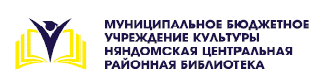 